Муниципальное бюджетное специальное (коррекционное) образовательное учреждениедля обучающихся, воспитанников с ограниченными возможностями здоровья специальная (коррекционная) общеобразовательная школа VIII вида № . Челябинска. Челябинск ул. Октябрьская, 30 т. 8(351)772-95-98МБСКОУ № 119Редькиной Аллы ФёдоровныОглавление1. Раздел. Общие сведения об учителе1.1. Общие сведения об учителе1.2. Копии диплома, удостоверения о повышении квалификации2. Раздел. Результаты педагогической деятельности2.1. Результаты итоговой аттестации учащихся за 3 года; 2.2. Участия воспитанников в школьных и других олимпиадах, конкурсах2.3. Копии грамот3. Раздел. Научно-методическая деятельность3.1. Использование информационно-коммуникативных технологий в образовательном процессе, технологий обучения детей с проблемами развития;
3.2. Доклады на конференциях, педсоветах, семинарах;
3.3. План работы над индивидуальной методической темой самообразования;
3.4. Участие в методических и предметных неделях;
3.5. Перечень публикаций.

4. Раздел. Внеурочная деятельность4.1. Список проведенных мероприятии4.2. Утренники, праздники5. Раздел. Учебно-материальная база5.1. Перечень оборудования учебного кабинета5.2. Список учебных дисков5.3. Перечень наглядных пособий5.4. Перечень справочной литературы«Эпиграф»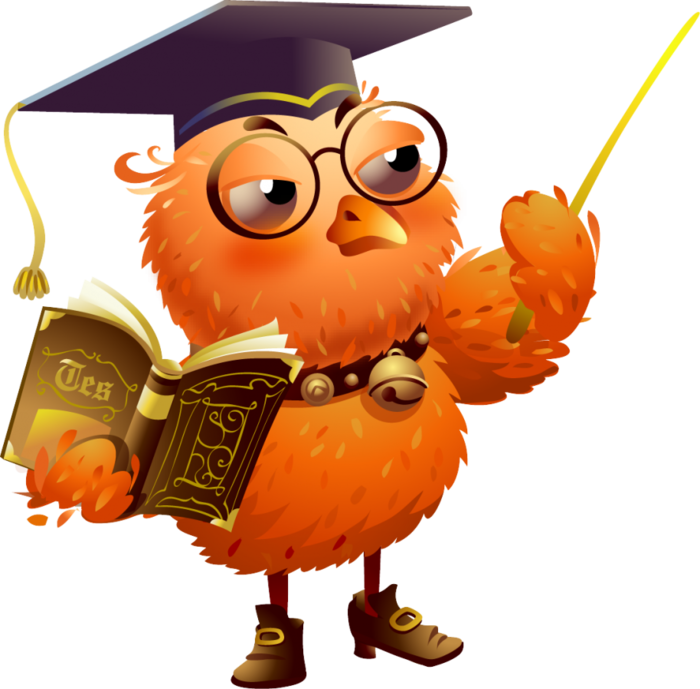 ФОТОРедькиной Аллы Фёдоровныучитель начальных классов высшей категорииРаздел 1Общие сведения об учителеФамилия, имя, отчествоРедькина Алла ФёдоровнаГод рождения14.09.1964 г.Образование (что и когда окончил, полученная специальность и квалификация по диплому)Уральский Государственный Педагогический Университет, окончила в 1994г, специальность-учитель вспомогательной школы, учитель-логопед трудовой и педагогический стаж (стаж  работы в данном ОУ)33 года, 28, в данном учреждении 16 летПовышение квалификации (название структуры, где прослушаны курсы, год, месяц, проблематика курсов)1. ГОУ ДПО ЧИППКРО, г. Челябинск 2008 г,  апрель, «Коррекционное воспитание и обучение детей с ограниченными возможностями здоровья», 72 ч.Наличие ученых и почетных званий и степенейнетНаиболее значимые правительственные награды, грамоты, благодарственные письмаБлагодарность Администрации города Челябинска за многолетний добросовестный труд и личный вклад в развитие системы образования города Челябинска, 2010 г. октябрьГрамота Управления по делам образования города Челябинска за добросовестный труд, творческий подход и высокий профессионализм в воспитании и обучении подрастающего поколения от 05.08. 2013 №1103-уБлагодарность Законодательного собрания Челябинской области за высокие достижения в воспитании и обучении подрастающего поколения, 2013г.Дипломы различных конкурсовДругие документы по усмотрению аттестуемогоЖурнал «Особый формат», июнь 2013, «Человек хорошо делает то, что любит»»